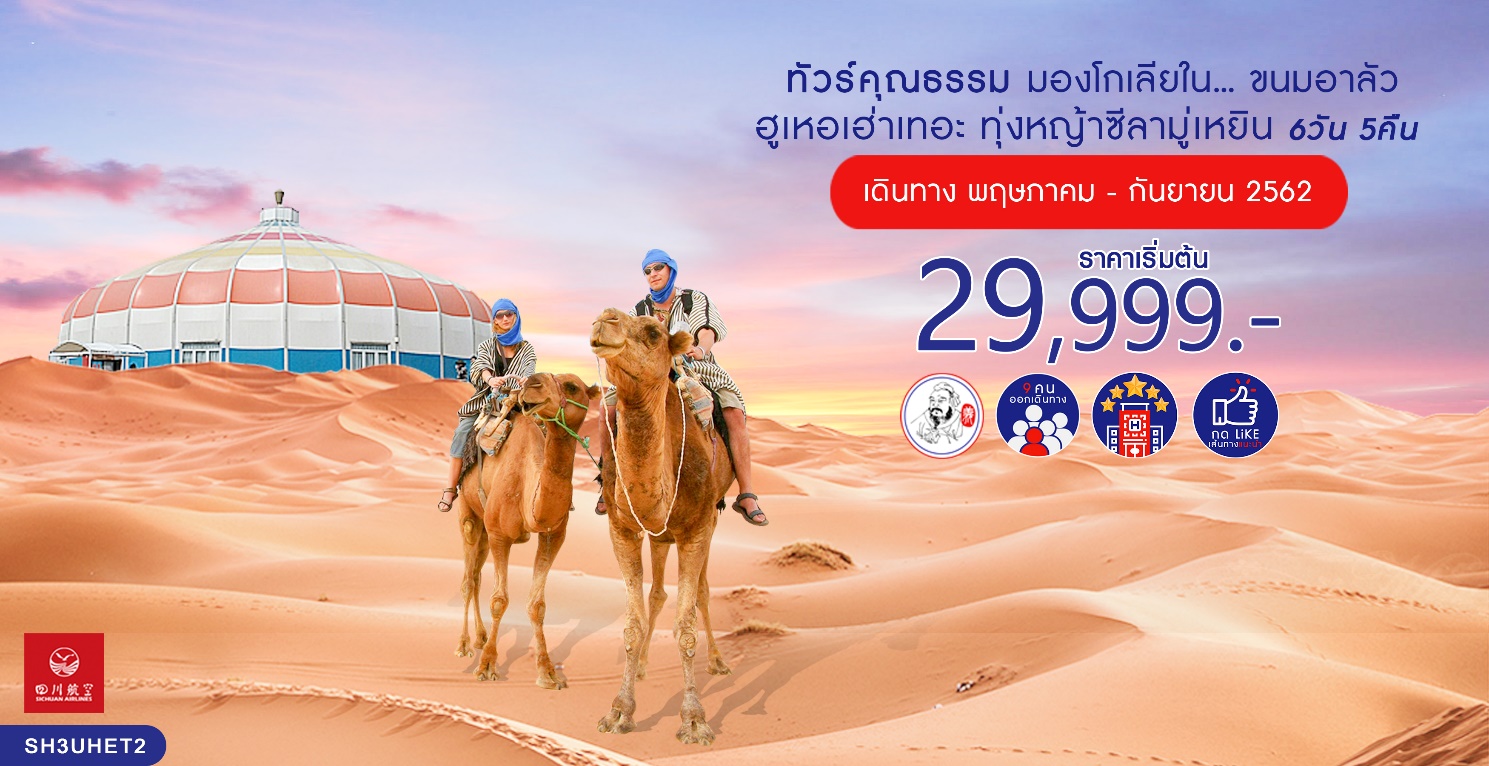 กำหนดการเดินทาง เดือนพฤษภาคม – กันยายน 2562วันแรก		กรุงเทพฯ-เฉิงตู14.30 น.        	 คณะพร้อมกันที่ท่าอากาศยานสุวรรณภูมิ ณ อาคารผู้โดยสารขาออก ( ระหว่างประเทศ ) ชั้น 4 ประตู 4 บริเวณ ISLAND-G โดยสายการบิน SICHUAN AIRLINES โดยมีเจ้าหน้าที่จากทางบริษัทฯ คอยให้การต้อนรับและอำนวยความสะดวกด้านสัมภาระและเอกสารให้กับท่าน17.30 น.        	เหิรฟ้าสู่   เมืองเฉิงตู โดยสายการบิน SICHUAN AIRLINES  เที่ยวบินที่ 3U8146   	(บริการอาหารและเครื่องดื่มบนเครื่อง)22.00 น.	ถีงท่าอากาศยานซวงหลิง เมืองนครเฉิงตู เมืองหลวงของมณฑลเสฉวนและมีประชากรหนาแน่นที่สุดของประเทศจีน หลังจากผ่านพิธีการตรวจคนเข้าเมืองแล้ว  นำท่านเข้าสู่โรงแรมที่พัก	  พักที่ HANG KONG HOTEL หรือเทียบเท่า ระดับ 3 ดาว (โรงแรมที่สายการบินจัดให้)วันที่สอง	เฉิงตู-โฮฮอท-พิพิธภัณฑ์มองโกเลียใน-วัดต้าเจาเช้า	 รับประทานอาหารเช้า (แบบกล่อง)10.20 น.        	เหิรฟ้าสู่ เมืองโฮฮอท โดยสายการบิน SICHUAN AIRLINES  เที่ยวบินที่ 3U874712.45 น.	ถีงท่าอากาศยานฮูเห่อเฮ่าเทอะ เมืองโฮฮอท ซึ่งตั้งอยู่บริเวณรอบนอกของทะเลทรายโกบี บนที่ราบสูงชายขอบทุ่งหญ้าแห่งมองโกเลีย เมืองนี้ถูกก่อตั้งขึ้นโดยอัลตานข่าน เพื่อให้เป็นถิ่นฐานอิสระของชาวมองโกล ปัจจุบันเป็นเมืองหลวงของเขตปกครองตนเองชนชาติมองโกเลียใน เที่ยง	 รับประทานอาหารกลางวัน ณ ภัตตาคารบ่าย	นำท่านเที่ยวชม พิพิธภัณฑ์มองโกเลียใน (ปิดทุกวันจันทร์) ตั้งอยู่ติดกับโรงละครขนาดใหญ่ ซึ่งสร้างแล้วเสร็จในเดือนสิงหาคม ปี 2007 แบ่งเป็นส่วนจัดการแสดงทั้งสิ้นถึง 6 ชั้น มีพื้นที่ 51,350 ตารางเมตร จัดแสดงประวัติเรื่องราววิถีชีวิตของชนเผ่าพื้นเมืองตั้งแต่โบราณ รวมทั้งวัตถุโบราณอีกมากมาย จากนั้นนำท่านสู่ วัดต้าเจา เป็นวัดที่ใหญ่และเก่าแก่ที่สุดในโฮฮอท ภายในวัดมีพระพุทธรูปเงิน สูง 8.2 ฟุต วัดนี้จึงมีชื่อเรียกอีกชื่อหนึ่งว่า “วัดพระเงิน” ค่ำ	 รับประทานอาหารค่ำ ณ ภัตตาคาร ลิ้มรสอาหารพิเศษ...สุกี้เนื้อแพะ	พักที่ SHANGRI-LA HOTEL HOHHOT หรือเทียบเท่า ระดับ 5 ดาว*****วันที่สาม	โฮฮอท-ทุ่งหญ้าซีลามู่เหยิน (ไม่รวมค่าขี่ม้า ขี่อูฐ)-ชมมวยปล้ำและชมแข่งม้า-ฟาร์มเอินเหอ(ฟรีค่า เช่าชุดพื้นเมืองให้ท่านใส่ถ่ายรูปตามอัธยาศัย)-การแสดงรอบกองไฟเช้า	 รับประทานอาหารเช้า ณ ห้องอาหารโรงแรมนำท่านเดินทางสู่ ทุ่งหญ้าซีลามู่เหยิน (ใช้เวลาเดินทางประมาณ 1.30 ชั่วโมง) เมื่อท่านเดินทางมาถึงจะมีสาวชาวมองโกล ออกมาต้อนรับท่านด้วยเหล้ามองโกล ซึ่งทุ่งหญ้าซีลามู่เหยินเป็นทุ่งหญ้าเขียวขจีประดุจพรมสีเขียวที่ปูทอดไปจนจรดเส้นฟ้า ดินแดนแห่งนี้เป็นเขตปศุสัตว์ที่มีชื่อเสียง เป็นแหล่งเพาะพันธุ์ม้าและวัวพันธุ์ดี ชมการแสดงมวยปล้ำ ขี่ม้า ยิงธนู กีฬาของชาวมองโกล และอิสระให้ท่านสนุกสนานกับการขี่ม้า ขี่อูฐ ตามอัธยาศัย (ราคาทัวร์ไม่รวมค่าบริการขี่ม้า ขี่อูฐ ท่านสมารถเช่าม้า หรือ อูฐ ขี่เพื่อชมความเป็นอยู่ของชนพื้นเมืองเร่ร่อนมองโกล ที่มีชีวิตที่เรียบง่ายในการกินอยู่ พักในกระโจม ชอบเลี้ยงแพะ แกะ ม้า และอูฐ) เที่ยง	 รับประทานอาหารกลางวัน ณ ภัตตาคาร ลิ้มรสอาหารพิเศษ...อาหารมองโกลบ่าย		นำท่านเที่ยวชม ฟาร์มเอินเหอ ที่ตั้งอยู่ส่วนลึกของทุ่งหญ้า เพื่อสัมผัสความเป็นอยู่ของชาวมองโกล   		ท่านสามารถเดินเล่นกลางทุ่งญาติ ใส่ชุดมองโกลถ่ายภาพ (ฟรี!!! ค่าเช่าชุดพื้นเมืองให้ท่านใส่ถ่ายรูปตามอัธยาศัย) เรียนร้องเพลงมองโกล ถ่ายภาพกับแกะที่เลี้ยงไว้ เรียนมวยปล้ำ เรียนทำชานมมองโกลค่ำ	 รับประทานอาหารค่ำ ณ ภัตตาคาร 	นำท่านชมการแสดง ระบำเชิญสุรา และ การแสดงรอบกองไฟ (กรณีมีฝนตกจะเปลี่ยนเป็นโชว์ด้านในให้แทน) พักกระโจมมองโกลแบบทันสมัย (มีห้องน้ำในตัว) **กระโจมมีห้องพักคู่ หรือห้องพักเดี่ยว เท่านั้น!!! (ไม่มีห้องเสริมเตียง)**วันที่สี่         	ทุ่งหญ้าซีลามู่เหยิน-เนินทรายเสี่ยงซานวาน(รวมกระเช้า)-อิสระกับกิจกรรมทะเลทราย 		เมืองออร์ดอสเช้า	 รับประทานอาหารเช้า ณ ห้องอาหารโรงแรมนำท่านเดินทางสู่ เนินทรายเสี่ยงซาวาน (ใช้เวลาเดินทางประมาณ 4 ชั่วโมง) ตั้งอยู่ในเขตทะเลทรายคู่ปู้ฉี่ เป็นทะเลทรายที่มีขนาดใหญ่เป็นอันดับ 7 ของจีน เนินทรายส่วนใหญ่บริเวณทะเลทราย Kubuqi มีความสูงราว 10-15 เมตร และเนินทรายกว่า 80% มีการเคลื่อนตัวตามแรงลมและสภาพอากาศอยู่ตลอดเวลาเที่ยง	 รับประทานอาหารกลางวัน ณ ภัตตาคารบ่าย	นำท่านนั่งกระเช้าเพื่อขึ้นไปบนเนินทรายอย่างสะดวก แล้วให้ท่านใส่รองเท้ากันทราย (ไม่รวมค่ารองเท้ากันทราย) เดินลุยวิ่งเล่นบนทะเลทรายให้สะใจ จากนั้นเชิญท่าน อิสระกับกิจกรรมทะเลทราย อาทิเช่น ขี่อูฐเดินเรียงเป็นแถวท่องทะเลทราย,  นั่งรถ 4WD ตะลุยทะเลทราย, เล่นสไลด์ทรายที่เนินทรายเสี่ยงซา เป็นต้น (ไม่รวมค่ากิจกรรมต่างๆ รวมถึงค่าเช่าอุปกรณ์) จากนั้นนำท่านเดินทางสู่ เมืองออร์ดอส (ใช้เวลาเดินทางประมาณ 1 ชั่วโมง) เป็นหนึ่งในเมืองที่ถือว่าร่ำรวยที่สุดของจีน ปัจจุบันยอดการผลิตผลิตภัณฑ์แคชเมียร์ของออร์ดอสคิดเป็นราว 1 ใน 3 ของทั่วประเทศ และ 1 ใน 4 ของทั่วโลก จึงถือได้ว่าเป็นเมืองแคชเมียร์ของจีนและศูนย์กลางกิจการแคชเมียร์ของโลกค่ำ	 รับประทานอาหารค่ำ ณ ภัตตาคาร 	พักที่ HOWARD JOHNSON PARKVIEW PLAZA ERDOS HOTEL หรือเทียบเท่า ระดับ 5 ดาว*****	วันที่ห้า	           	เมืองออร์ดอส-สุสานเจงกีสข่าน-อุทยานจำลองวันวานของมองโกเลีย-เขตเมืองใหม่คังปาสือ-เฉิงตูเช้า	 รับประทานอาหารเช้า ณ ห้องอาหารโรงแรมนำท่านเดินทางสู่ สุสานเจงกีสข่าน(ใช้เวลาเดินทางประมาณ 1 ชั่วโมง) สุสานมหาบุรุษแห่งสงครามทะเลทรายที่มีชื่อเสียงก้องโลก เขตสุสานกว้างใหญ่ตั้งอยู่บนเนื้อที่ 1,500  ตารางกิโลเมตร ณ สุสานแห่งนี้ยังเป็นที่ตั้งของหอที่ระลึกเจงกีสข่าน รูปทรงแปดเหลี่ยมสูง 20 เมตร หลังคาสร้างเป็นสถาปัตยกรรมแบบมองโกล ประดับกระจกสีเหลืองและสีน้ำเงินแวววาม ภายในมีรูปปั้นของเจงกีสข่าน และรูปที่แสดงชีวประวัติของเจงกีสข่านเที่ยง	 รับประทานอาหารกลางวัน ณ ภัตตาคารบ่าย	นำท่านเที่ยวชม อุทยานจำลองวันวานของมองโกเลีย มีพื่นที่ 33.48 ตารางกิโลเมตร เดินเข้าไปภายในอุทยาน เหมือนท่านย้อนกลับไปเมื่อ 700 กว่าปีก่อน ฉากต่างๆบอกเล่าเรื่องราววัฒนธรรม ประวัติ ภาษาของชนเผ่ามองโกลตั้งแต่โบราณ จากนั้นนำท่านชม เขตเมืองใหม่คังปาสือ ซึ่งทางเมืองออร์ดอสได้ออกแบบสร้างเขตคังปาสือขึ้นมา ให้มีความทันสมัย เพื่อรองรับประชากรที่เพิ่มขึ้น และเพื่อดึงดูดเจ้าของบริษัทเหมืองแร่ เข้ามาลงทุนทำเหมืองถ่านหิน, ธาตุหายาก และขุดก๊าซในเมืองแห่งนี้อีกด้วยค่ำ	 รับประทานอาหารค่ำ ณ ภัตตาคาร 		จากนั้นนำท่านเดินทางสู่ท่าอากาศยานออร์ดอส เอจิน โฮโร22.00 น.        	เหิรฟ้าสู่ เมืองเฉิงตู โดยสายการบิน SICHUAN AIRLINES  เที่ยวบินที่ 3U8970  00.20 น.	ถีงท่าอากาศยานซวงหลิง เมืองนครเฉิงตู เมืองที่มีความเป็นเมืองจีนอย่างที่ผู้คนได้จินตนาการไว้	 พักที่ SAILUM JIDI HOTEL หรือเทียบเท่า ระดับ 5 ดาว*****วันที่หก	             ถนนโบราณจินหลี่-เฉิงตู-กรุงเทพฯเช้า	 รับประทานอาหารเช้า ณ ห้องอาหารโรงแรมนำท่านเดินทางสู่แหล่งช้อปปิ้ง ถนนโบราณจินหลี่ เป็นถนนคนเดินที่รักษาบรรยากาศสมัยโบราณไว้ได้เป็นอย่างดี มีสินค้าต่างๆมากมายให้ท่านได้ช้อปปิ้งเลือกซื้อสินค้าตามอัธยาศัย  เที่ยง	 รับประทานอาหารกลางวัน ณ ภัตตาคาร  ลิ้มรสอาหารพิเศษ...สมุนไพรจีนบ่าย	นำท่านเดินทางสู่ สนามบินซวงหลิง เมืองนครเฉิงตู  เพื่อเดินทางกลับสู่กรุงเทพฯ14.40 น.           	เดินทางกลับสู่ กรุงเทพฯ โดยสายการบิน SICHUAN AIRLINES  เที่ยวบินที่ 3U8145  		(บริการอาหารและเครื่องดื่มบนเครื่อง)16.35 น.	ถึงท่าอากาศยานสุววณภูมิ กรุงเทพฯ โดยสวัสดิภาพ พร้อมความประทับใจ.....    ********ขอบคุณทุกท่านที่ใช้บริการ********       ซื่อสัตย์ จริงใจ ห่วงใย เน้นบริการ คืองานของเรา     (*** กรุ๊ปออกเดินทางได้ตั้งแต่ 9 ท่านขึ้นไป ***)ทัวร์คุณธรรม  มองโกเลียใน...ขนมอาลัวฮูเหอเฮ่าเทอะ ทุ่งหญ้าซีลามู่เหยิน 6 วัน 5 คืน (3U)ค่าตั๋วเครื่องบินชั้นทัศนาจร ไป-กลับ พร้อมกรุ๊ป ตามที่ระบุไว้ในรายการเท่านั้น ค่าภาษีสนามบินทุกแห่ง หากสายการบินมีการปรับราคาภาษีน้ำมันขึ้น ทางบริษัทฯ ขอสงวนสิทธิ์เก็บค่าภาษีน้ำมันเพิ่มตามความเป็นจริง ก่อนการเดินทาง**ราคาทัวร์นี้เช็คภาษีน้ำมัน ณ วันที่ 13 พ.ค.62 เป็นเงิน 2,300 บาทค่าวีซ่าจีน ปกติ 4 วันทำการ ราคา 1,650 บาท (ผู้ถือหนังสือเดินทางไทย) **กรณียื่นด่วน 2 วันทำการ ชำระค่าส่วนต่างเพิ่ม 1,125 บาท (ชำระพร้อมค่าทัวร์ส่วนที่เหลือ)  ค่าโรงแรมระดับมาตรฐาน (พักห้องละ 2-3 ท่าน), อาหาร และเครื่องดื่มทุกมื้อ ตามที่ระบุไว้ในรายการ5.  ค่ายานพาหนะ และค่าธรรมเนียมเข้าชมสถานที่ต่างๆ ตามที่ระบุไว้ในรายการน้ำหนักสัมภาระ ท่านละไม่เกิน 23 กิโลกรัม จำนวน 1 ใบ  สัมภาระติดตัวขึ้นเครื่องได้ 1 ชิ้น ต่อท่าน น้ำหนักต้องไม่เกิน 7 กิโลกรัม, ค่าประกันวินาศภัยเครื่องบินตามเงื่อนไขของแต่ละสายการบินที่มีการเรียกเก็บค่าประกันอุบัติเหตุระหว่างการเดินทาง ท่านละไม่เกิน 1,000,000 บาท (ค่ารักษาพยาบาล 500,000 บาท) คุ้มครองผู้เอาประกันที่มีอายุตั้งแต่ 1 เดือนขึ้นไป และผู้เอาประกันอายุระหว่าง 1 เดือน ถึง 15 ปี และผู้ที่มีอายุสูงกว่า 70 ปี ขึ้นไป ค่าชดเชยทั้งหลายตามกรมธรรม์จะลดลงเหลือเพียงครึ่งหนึ่งของค่าชดเชยที่ระบุไว้ในกรมธรรม์ทั้งนี้ย่อมอยู่ในข้อจำกัดที่มีการตกลงไว้กับบริษัทประกันชีวิต ทุกกรณี ต้องมีใบเสร็จ และมีเอกสารรับรองทางการแพทย์ หรือจากหน่วยงานที่เกี่ยวข้องหมายเหตุ ** ในกรณีลูกค้าท่านใดสนใจ ซื้อประกันการเดินทางเพื่อให้คลอบคลุมในเรื่องของสุขภาพ ท่านสามารถสอบถามรายละเอียดเพิ่มเติมได้ที่เจ้าหน้าที่ของบริษัท ฯ ***ทั้งนี้อัตราเบี้ยประกันเริ่มต้นที่ 330 บาท ขึ้นอยู่กับระยะเวลาการเดินทางการประกันไม่คุ้มครองกรณีที่เสียชีวิต หรือ เจ็บป่วยทางร่างกายด้วยโรคประจำตัว, การติดเชื้อ, ไวรัส, ไส้เลื่อน, ไส้ติ่ง, อาการที่เกี่ยวข้องกับการติดยา, โรคติดต่อทางเพศสัมพันธ์, การบาดเจ็บจากความเสียหายโดยเจตนา, การฆ่าตัวตาย, เสียสติ, ตกอยู่ภายใต้อำนาจของสุรายาเสพติด, บาดเจ็บจากการทะเลาะวิวาท การแท้งบุตร, การบาดเจ็บเนื่องมาจากอาชญากรรม, จลาจล, นัดหยุดงาน, การก่อการร้าย การยึดพาหนะ และการปล้นอากาศยาน (Terrorism, Hijack, Skyjack) และ อื่นๆตามเงื่อนไขในกรมธรรม์8.  ค่าบริการดังกล่าว (ข้อ 1-7) เป็นค่าบริการเฉพาะผู้เดินทางที่เป็นชาวไทยเท่านั้น!!!1.  ค่าทำหนังสือเดินทางทุกประเภทค่าใช้จ่ายอื่นๆ ที่นอกเหนือจากรายการระบุ เช่น ค่าใช้จ่ายส่วนตัวอื่นๆ ฯลฯกรุณาเตรียมค่าทิปไกด์, คนขับรถ และหัวหน้าทัวร์ รวม 250 หยวนต่อคน (เด็กชำระทิปเท่ากับผู้ใหญ่)กรณีกรุ๊ปออกเดินทางน้อยกว่า 15 ท่าน ขอเก็บค่าทิปเพิ่ม 100 หยวน / ท่าน / ทริปค่าภาษีมูลค่าเพิ่ม VAT 7 % และหักภาษี ณ ที่จ่าย 3 % ในกรณีที่ลูกค้าต้องการใบเสร็จรับเงินที่ถูกต้อง จะต้องบวกค่าภาษีมูลค่าเพิ่ม และหัก ณ ที่จ่าย จากยอดขายจริงทั้งหมดเท่านั้น และโปรดแจ้งทางบริษัทฯ จะออกให้ภายหลัง ขอสงวนสิทธิ์ออกใบเสร็จที่ถูกให้กับบริษัททัวร์เท่านั้นค่าวีซ่าจีนสำหรับชาวต่างชาติในการจองครั้งแรก ชำระมัดจำท่านละ 15,000 บาท หรือทั้งหมด (ภายใน 3 วัน หลังจากทำการจอง) พร้อมส่งสำเนาหนังสือเดินทาง ให้กับเจ้าหน้าที่ฝ่ายขายส่งหนังสือเดินทางตัวจริง, พร้อมรูปถ่าย จำนวน 2 รูป (ตามกฎของการขอวีซ่าจีนในหัวข้อด้านล่าง) และเอกสารที่ให้กรอกท้ายโปรแกรมทัวร์ ให้กับเจ้าหน้าที่ฝ่ายขาย ก่อนเดินทาง 15 วัน **กรณียื่นด่วน 2 วันทำการ ชำระค่าส่วนต่างเพิ่ม 1,125 บาท  (อัตราดังกล่าวข้างต้น สำหรับผู้ถือหนังสือเดินทางไทยเท่านั้น) ชำระส่วนที่เหลือ ก่อนเดินทาง 15 วัน (ไม่นับรวมวันเสาร์ อาทิตย์ และวันหยุดราชการ)   แจ้งยกเลิกก่อนเดินทาง 30 วัน คืนค่าใช้จ่ายทั้งหมด    แจ้งยกเลิกก่อนเดินทาง 15-29 วัน เก็บค่าใช้จ่ายท่านละ 15,000 บาท    แจ้งยกเลิกน้อยกว่า 1-14 วันก่อนเดินทาง ทางบริษัทฯ ขอสงวนสิทธิ์เก็บค้าใช้จ่ายทั้งหมดกรณีเจ็บป่วย จนไม่สามารถเดินทางได้ ซึ่งจะต้องมีใบรับรองแพทย์จากโรงพยาบาลรับรอง บริษัทฯ จะพิจารณาเลื่อนการเดินทางของท่านไปยังคณะต่อไป แต่ทั้งนี้ท่านจะต้องเสียค่าใช้จ่ายที่ไม่สามารถเรียกคืนได้ เช่น ค่าตั๋วเครื่องบิน ค่าห้อง ค่าธรรมเนียมวีซ่าตามที่สถานทูตฯ เรียกเก็บ และค่าใช้จ่ายอื่นๆ ที่เกิดขึ้นตามจริง ในกรณีที่ไม่สามารถเดินทางได้ เมื่อท่านออกเดินทางไปกับคณะแล้ว ท่านงดการใช้บริการรายการใดรายการหนึ่ง หรือไม่เดินทางพร้อมคณะถือว่า   ท่านสละสิทธิ์ ไม่อาจเรียกร้องค่าบริการ และเงินมัดจำคืน ไม่ว่ากรณีใดๆ ทั้งสิ้น  กรุ๊ปที่เดินทางช่วงวันหยุดเทศกาลที่ต้องการันตีมัดจำกับสายการบินหรือค่ามัดจำที่พัก รวมถึงเที่ยวบินพิเศษ เช่น Extra Flight และ Charter Flight จะไม่มีการคืนเงินมัดจำ หรือค่าทัวร์ทั้งหมด เนื่องจากค่าตั๋วเป็นการเหมาจ่ายในเที่ยวบินนั้นๆ คณะทัวร์ครบ 9 ท่านออกเดินทาง มีหัวหน้าทัวร์ไทยเดินทางไป-กลับ พร้อมกับคณะ บริษัทฯ มีสิทธิ์ที่จะเปลี่ยนแปลงรายละเอียดบางประการในทัวร์นี้ เมื่อเกิดเหตุสุดวิสัยจนไม่อาจแก้ไขได้ รายการท่องเที่ยวสามารถเปลี่ยนแปลงได้ตามความเหมาะสม โดยคำนึงถึงผลประโยชน์ของผู้เดินทางเป็นสำคัญ รายการท่องเที่ยว และอาหาร สามารถสลับรายการในแต่ละวัน เพื่อให้โปรแกรมการท่องเที่ยวเป็นไปอย่างราบรื่น และเหมาะสม โดยคำนึงถึงผลประโยชน์ของผู้เดินทางเป็นสำคัญ                                                                                        บริษัทฯ ไม่รับผิดชอบค่าเสียหายในเหตุการณ์ที่เกิดจากสายการบิน ภัยธรรมชาติ ปฏิวัติและอื่นๆที่อยู่นอกเหนือการควบคุมของทางบริษัทฯหรือค่าใช้จ่ายเพิ่มเติมที่เกิดขึ้นทางตรงหรือทางอ้อม เช่น การเจ็บป่วย, การถูกทำร้าย, การสูญหาย, ความล่าช้า หรือจากอุบัติเหตุต่างๆ ทางบริษัทฯ จะไม่รับผิดชอบใดๆ ทั้งสิ้นหากเกิดกรณีความล่าช้าจากสายการบิน, การประท้วง, การนัดหยุดงาน, การก่อจลาจล หรือกรณีที่ท่านถูกปฏิเสธ การเข้าหรือออกเมืองจากเจ้าหน้าที่ตรวจคนเข้าเมือง หรือเจ้าหน้าที่กรมแรงงานทั้งจากไทย และต่างประเทศซึ่งอยู่นอกเหนือความรับผิดชอบของบริษัทฯ หากไม่สามารถไปเที่ยวในสถานที่ที่ระบุในโปรแกรมได้ อันเนื่องมาจากธรรมชาติ ความล่าช้า และความผิดพลาดจากทางสายการบิน จะไม่มีการคืนเงินใดๆทั้งสิ้น แต่ทั้งนี้ทางบริษัทฯจะจัดหารายการเที่ยวสถานที่อื่นๆมาให้ โดยขอสงวนสิทธิ์การจัดหานี้โดยไม่แจ้งให้ทราบล่วงหน้า ราคานี้คิดตามราคาตั๋วเครื่องบินในปัจจุบัน หากราคาตั๋วเครื่องบินปรับสูงขึ้น บริษัทฯ สงวนสิทธิ์ที่จะปรับราคาตั๋วเครื่องบินตามสถานการณ์ดังกล่าว ทางบริษัทฯจะไม่รับผิดชอบใดๆ ทั้งสิ้น หากท่านใช้บริการของทางบริษัทฯไม่ครบ อาทิ ไม่เที่ยวบางรายการ, ไม่ทานอาหารบางมื้อ เพราะค่าใช้จ่ายทุกอย่าง ทางบริษัทฯได้ชำระค่าใช้จ่ายให้ตัวแทนต่างประเทศแบบเหมาขาดก่อนออกเดินทางแล้ว กรณีที่กองตรวจคนเข้าเมืองทั้งที่กรุงเทพฯ และในต่างประเทศปฏิเสธมิให้เดินทางออก หรือเข้าประเทศที่ระบุในรายการเดินทาง  บริษัทฯ ของสงวนสิทธิ์ที่จะไม่คืนค่าบริการไม่ว่ากรณีใดๆ ทั้งสิ้นอัตราค่าบ ทางบริษัทฯจะไม่รับผิดชอบใดๆ ทั้งสิ้น หากเกิดสิ่งของสูญหายจากการโจรกรรม และ/หรือ เกิดอุบัติเหตุที่เกิดจากความประมาทของตัวนักท่องเที่ยวเอง ในกรณีที่ลูกค้าต้องออกตั๋วโดยสารภายในประเทศ กรุณาติดต่อเจ้าหน้าที่ของบริษัท ฯ ก่อนทุกครั้ง  มิฉะนั้นทางบริษัทฯจะไม่รับผิดชอบค่าใช้จ่ายใดๆ ทั้งสิ้น เมื่อท่านตกลงชำระเงินไม่ว่าทั้งหมดหรือบางส่วนกับทางบริษัทฯ ทางบริษัทฯ จะถือว่าท่านได้ยอมรับในเงื่อนไขข้อตกลงต่างๆ ที่ได้ระบุไว้แล้วทั้งหมดหนังสือเดินทางที่มีอายุการใช้งานไม่ต่ำกว่า 6 เดือนหมายเหตุ : หนังสือเดินทางต้องไม่มีการ ชำรุดใดๆ ทั้งสิ้น ถ้าเกิดการชำรุด เจ้าหน้าที่ตรวจคนเข้า-ออกเมือง จะปฏิเสธการขอออกนอกประเทศของท่านได้ หนังสือเดินทางต้องมีหน้าว่าง สำหรับประทับตราวีซ่าและตราเข้า-ออก อย่างน้อย 2 หน้าเต็ม  รูปถ่ายหน้าตรง ถ่ายจากร้านถ่ายรูปจำนวน 2 ใบ ขนาด 1.5 X 2 นิ้ว พื้นหลังสีขาวเท่านั้น!! ข้อห้าม : ห้ามแม็ครูป, ห้ามรูปเป็นรอย, ห้ามเปื้อน, ห้ามยิ้ม, ห้ามใส่เสื้อสีอ่อน และสีขาว (ห้ามใส่เสื้อคอกว้าง แขนกุด ซีทรู ลูกไม้ สายเดี่ยว ชุดราชการ ชุดยูนิฟอร์มชุดทำงาน ชุดนักเรียน นักศึกษา), ห้ามใส่แวนตาสีดำ หรือกรอบแว่นสีดำ, ห้ามสวมใส่เครื่องประดับทุกชนิด เช่น ต่างหู สร้อย กิ๊ปติดผม คาดผม เข็มกลัด เป็นต้น รูปต้องเห็นคิ้ว และใบหูทั้ง 2 ข้างชัดเจน ห้ามผมปิดหน้ารูปต้องอัดด้วยกระดาษสีโกดัก หรือฟูจิเท่านั้น และต้องไม่ใช่สติ๊กเกอร์ หรือรูปพริ้นซ์จากคอมพิวเตอร์ รูปใหม่ถ่ายมาไม่เกิน 6 เดือน **ท่านที่ประสงค์ใช้รูปถ่ายข้าราชการในการยื่นวีซ่า กรุณาเตรียมหนังสือรับรองต้นสังกัดจัดมาพร้อมกับการส่งหนังสือเดินทาง เอกสารที่ให้กรอกท้ายโปรแกรมทัวร์ (กรุณากรอกข้อมูลจริงให้ครบเพื่อประโยชน์ของตัวท่านเอง) กรณีเด็กอายุต่ำกว่า 18 ปี เดินทาง ใช้เอกสารเพิ่มเติม จากข้อ 1-3 ดังนี้  เดินทางพร้อมพ่อแม่ / เดินทางพร้อมพ่อ หรือ แม่  1. สำเนาสูติบัตร (ใบเกิด) ทั้งนี้กรณีเด็กอายุต่ำกว่า 6 ปี ต้องใช้สูติบัตร (ใบเกิด) ตัวจริง		2. สำเนาทะเบียนสมรสพ่อแม่ 		3. สำเนาบัตรประชาชน และสำเนาทะเบียนบ้านพ่อแม่ 		4. กรณีชื่อไม่ตรงกับสูติบัตร (ใบเกิด) ต้องใช้ใบเปลี่ยนชื่อ  เดินทางพร้อมญาติ  1. สำเนาสูติบัตร(ใบเกิด) ทั้งนี้กรณีเด็กอายุต่ำกว่า 6 ปี ต้องใช้สูติบัตร(ใบเกิด) ตัวจริง2. สำเนาทะเบียนสมรสพ่อแม่ 3. สำเนาบัตรประชาชน และสำเนาทะเบียนบ้านพ่อแม่ 4. กรณีชื่อไม่ตรงกับสูติบัตร (ใบเกิด) ต้องใช้ใบเปลี่ยนชื่อ5. ใบยินยอมออกนอกประเทศจากพ่อแม่ ไปทำที่เขตหรืออำเภอเท่านั้น6.  ผู้เดินทางที่ชื่อเป็นชาย แต่รูปร่าง หน้าตาเป็นหญิง (สาวประเภทสอง) ใช้เอกสารเพิ่มเติม จากข้อ 1-3 ดังนี้1. หนังสือรับรองการทำงาน เป็นภาษอังกฤษตัวจริงเท่านั้น 2. หนังสือชี้แจงตัวเอง เป็นภาษาอังกฤษตัวจริงเท่านั้น3. สำเนาบุ๊คแบงค์ อัพเดทยอดปัจจุบัน ขั้นต่ำ 100,000 บาทสำเนาบัตรประชาชน และสำเนาทะเบียนบ้านต้องไปแสดงตัวต่อหน้าผู้รับยื่นวีซ่าที่ศูนย์ยื่นวีซ่าจีนในวันยื่นวีซ่า7. 	กรณีหนังสือเดินทางชาวต่างชาติ ใช้เอกสารเพิ่มเติม จากข้อ 1-3 ดังนี้1. ใบอนุญาตการทำงานในประเทศไทย ตัวจริงเท่านั้น!! ต่ออายุการทำงานแล้วไม่ต่ำกว่า 3 – 6 เดือน หากไม่ได้ทำงานในประเทศไทย ผู้เดินทางต้องไปดำเนินการขอวีซ่าเข้าประเทศจีนด้วยตนเอง2. หนังสือรับรองการทำงาน เป็นภาษาอังกฤษ ตัวจริง มีตราประทับและลายเซ็นต์สำเนาบุ๊คแบงค์ อัพเดทยอดปัจจุบัน ขั้นต่ำ 100,000 บาทกรณีสมรสกับคนไทย ต้องแนบสำเนาทะเบียนสมรสค่าธรรมเนียมการยื่นวีซ่าหนังสือเดินทางคนต่างชาติในกรณีที่ทางบริษัทฯ สามารถขอวีซ่าให้ได้หนังสือเดินทางของคนอเมริกัน ท่านละ 5,210 บาทหนังสือเดินทางของคนต่างชาติอื่นๆ (กรุณาสอบถามรายละเอียดได้ที่เจ้าหน้าที่ฝ่ายขาย)ประเทศที่ไม่สามารถขอวีซ่าจีนแบบด่วนได้  ต่างชาติฝรั่งเศส และประเทศยุโรปที่เข้ากลุ่มข้อตกลงเชงเก้น 25 ประเทศ : ออสเตรีย เบลเยี่ยม สาธารณรัฐเช็ก เดนมาร์ก ฟินแลนด์ ฝรั่งเศส เยอรมัน กรีซ ฮังการี ไอซ์แลนด์ อิตาลี ลิทัวเนีย ลัตเวียลักเซมเบิร์ก มอลต้า เนเธอแลนด์ โปแลนด์ นอร์เวย์ โปรตุเกส สโลวาเกีย สโลเวเนีย สเปน สวีเดนสวิสเซอแลนด์เอสโทเนียกรณีหนังสือเดินทางต่างด้าว (เล่มเหลือง) ผู้เดินทางต้องไปดำเนินการขอวีซ่าเข้าประเทศจีนด้วยตนเอง  เนื่องจากผู้เดินทางจะต้องไปแสดงตนที่สถานทูตจีน และต้องทำเรื่องแจ้ง เข้า-ออก หรือ Re-Entry ก่อนทำการยื่นวีซ่าเอกสารทุกอย่างต้องจัดเตรียมพร้อมล่วงหน้าก่อนยื่นวีซ่า ดังนั้นกรุณาเตรียมเอกสารพร้อมส่งให้บริษัททัวร์ อย่าง น้อย 10 วันทำการ (ก่อนออกเดินทาง) โปรดทำความเข้าใจ ศูนย์ยื่นวีซ่าจีนอาจเรียกขอเอกสารเพิ่มเติม หรือเปลี่ยนระเบียบการยื่นเอกสาร เป็นเอกสิทธิ์ของสถานทูต และบางครั้งบริษัททัวร์ไม่ทราบล่วงหน้า   ผู้ที่ประสงค์จะใช้หนังสือเดินทางราชการ หรือ ใช้บัตร APEC ในการเดินทาง และยกเว้นการทำวีซ่าจีน ท่านจะต้องรับผิดชอบในการอนุญาตให้เข้า-ออกประเทศด้วยตนเอง เนื่องจากบริษัทฯ ไม่ทราบกฎกติกาในรายละเอียดการยกเว้นวีซ่า / ผู้ใช้บัตร APEC กรุณาดูแลบัตรของท่านเอง หากท่านทำบัตรหายในระหว่างเดินทาง ท่านอาจต้องตกค้างอยู่ประเทศจีนอย่างน้อย 2 อาทิตย์	   ** ก่อนทำการจองทัวร์ทุกครั้ง กรุณาอ่านโปรแกรมอย่างละเอียดทุกหน้า และทุกบรรทัด เนื่องจากทางบริษัทฯ จะอิงตามรายละเอียดของโปรแกรมที่ขายเป็นหลัก **ผู้เดินทางกรุณากรอกเอกสารด้านล่างนี้!!  เพื่อประกอบการยื่นขอวีซ่าประเทศจีน**กรุณากรอกรายละเอียดทั้งหมดให้ครบถ้วน และตามความเป็นจริง เพื่อประโยชน์ของตัวท่านเอง**ชื่อ-นามสกุล (ภาษาอังกฤษตัวพิมพ์ใหญ่ ตามหน้าพาสปอร์ต)  ( MISS. / MRS. / MR.) NAME.....................................................SURNAME...........................................................สถานภาพ      โสด	 แต่งงาน            หม้าย            หย่า		   ไม่ได้จดทะเบียน    จดทะเบียน  ชื่อคู่สมรส........................................................................................................................................................................................ที่อยู่ตามทะเบียนบ้าน (ภาษาอังกฤษตัวพิมพ์ใหญ่)   ................................................................................................................................................................................................................รหัสไปรษณีย์.............................. โทรศัพท์บ้าน.........................................มือถือ..................................ที่อยู่ปัจจุบัน (กรณีไม่ตรงตามทะเบียนบ้าน / ภาษาอังกฤษตัวพิมพ์ใหญ่) ................................................................................................................................................................................................................................................................ รหัสไปรษณีย์ ..........................โทรศัพท์บ้าน........................................ชื่อสถานที่ทำงาน / สถานศึกษา (ภาษาอังกฤษตัวพิมพ์ใหญ่)..........................................................................................ตำแหน่งงาน....................................................................................................................................................................ที่อยู่สถานที่ทำงาน  / สถานศึกษา ปัจจุบัน(ภาษาอังกฤษตัวพิมพ์ใหญ่)................................................................................................................................................................รหัสไปรษณีย์ .......................................โทร............................(สำคัญมาก กรุณาแจ้งเบอร์ที่ถูกต้องที่สามารถติดต่อท่านได้โดยสะดวก เนื่องจากทางสถานทูตจะมีการโทรเช็คข้อมูลโดยตรงกับท่าน)กรณีปัจจุบันท่าน เกษียณแล้ว ต้องกรอกที่อยู่สถานที่ทำงานล่าสุดก่อนเกษียณ (ภาษาอังกฤษตัวพิมพ์ใหญ่)..........................................................................................................................................................................................................................................................................รหัสไปรษณีย์ .......................................โทร.................................(สำคัญมาก กรุณาแจ้งเบอร์ที่ถูกต้องที่สามารถติดต่อท่านได้โดยสะดวก เนื่องจากทางสถานทูตจะมีการโทรเช็คข้อมูลโดยตรงกับท่าน)ท่านเคยเดินทางเข้าประเทศจีนหรือไม่     ไม่เคย     เคยเดินทางเข้าประเทศจีนแล้ว  เมื่อวันที่....................... เดือน..................ปี...........................  ถึง วันที่.......................เดือน.......................ปี.................ภายใน 1 ปี ท่านเคยเดินทางไปต่างประเทศหรือไม่     ไม่เคย      เคย  โปรดระบุเมื่อวันที่....................... เดือน..................ปี...........................  ถึง วันที่.......................เดือน.......................ปี.................รายชื่อบุคคลในครอบครัวของท่าน พร้อมระบุความสัมพันธ์ สำหรับคนโสดขอให้ระบุชื่อบิดา-มารดา / สำหรับท่านที่สมรสแล้วให้ระบุชื่อสามี หรือ ภรรยา เท่านั้น!! (ภาษาอังกฤษตัวพิมพ์ใหญ่)1. บิดา ชื่อ (MISS. / MRS. / MR.) NAME.................................................................................SURNAME.......................................................................2. มารดา ชื่อ (MISS. / MRS. / MR.) NAME.................................................................................SURNAME......................................................................3. สามี หรือ ภรรยา ชื่อ (MISS. / MRS. / MR.) NAME.................................................................................SURNAME.......................................................................หมายเหตุ** ถ้าเอกสารส่งถึงบริษัทแล้วไม่ครบ  ทางบริษัทอาจมีการเรียกเก็บเอกสารเพิ่มเติม  อาจทำให้ท่านเกิดความไม่สะดวกภายหลัง  ทั้งนี้เพื่อประโยชน์ของตัวท่านเอง  จึงขออภัยมา ณ ที่นี้  (โปรดทำตามระเบียบอย่างเคร่งครัด      วันที่กำหนดการเช้าเที่ยงเย็นโรงแรม1กรุงเทพฯ-เฉิงตู (3U8146 : 17.30-22.00)XX✈HANG KONG HOTEL หรือเทียบเท่าระดับ 3 ดาว2เฉิงตู-โฮฮอท (3U8747 : 10.20-12.45)พิพิธภัณฑ์มองโกเลียใน-วัดต้าเจาSHANGRI-LA HOTEL HOHHOT หรือเทียบเท่าระดับ 5 ดาว3โฮฮอท-ทุ่งหญ้าซีลามู่เหยิน (ไม่รวมค่าขี่ม้า ขี่อูฐ)-ชมมวยปล้ำและชมแข่งม้า-ฟาร์มเอินเหอ (ฟรีค่าเช่าชุดพื้นเมืองให้ท่านใส่ถ่ายรูปตามอัธยาศัย)-การแสดงรอบกองไฟกระโจมมองโกลแบบทันสมัย (มีห้องน้ำในตัว)4ทุ่งหญ้าซีลามู่เหยิน-เนินทรายเสี่ยงซานวาน(รวมกระเช้า)-อิสระกับกิจกรรมทะเลทราย- เมืองออร์ดอสHOWARD JOHNSON PARKVIEW PLAZA ERDOS HOTEL หรือเทียบเท่าระดับ 5 ดาว5เมืองออร์ดอส-สุสานเจงกีสข่าน-อุทยานจำลองวันวานของมองโกเลีย-เขตเมืองใหม่คังปาสือ-เฉิงตู(3U8970 : 22.00-00.20)SAILUM JIDI HOTEL หรือเทียบเท่าระดับ 5 ดาว6ถนนโบราณจินหลี่-เฉิงตู-กรุงเทพฯ (3U8145 : 14.40-16.35)✈กรุณาเตรียมค่าทิปหัวหน้าทัวร์,ไกด์และคนขับรถจำนวน 250 หยวน/คนตลอดการเดินทางกรุณาเตรียมค่าทิปหัวหน้าทัวร์,ไกด์และคนขับรถจำนวน 250 หยวน/คนตลอดการเดินทางกรุณาเตรียมค่าทิปหัวหน้าทัวร์,ไกด์และคนขับรถจำนวน 250 หยวน/คนตลอดการเดินทางกรุณาเตรียมค่าทิปหัวหน้าทัวร์,ไกด์และคนขับรถจำนวน 250 หยวน/คนตลอดการเดินทางกรุณาเตรียมค่าทิปหัวหน้าทัวร์,ไกด์และคนขับรถจำนวน 250 หยวน/คนตลอดการเดินทางกรุณาเตรียมค่าทิปหัวหน้าทัวร์,ไกด์และคนขับรถจำนวน 250 หยวน/คนตลอดการเดินทางอัตราค่าบริการ (ราคาต่อท่าน)อัตราค่าบริการ (ราคาต่อท่าน)อัตราค่าบริการ (ราคาต่อท่าน)อัตราค่าบริการ (ราคาต่อท่าน)อัตราค่าบริการ (ราคาต่อท่าน)กำหนดการเดินทางผู้ใหญ่ พักห้องละ 2-3 ท่านเด็กอายุ 2-18 ปีพักกับผู้ใหญ่พักเดี่ยวจ่ายเพิ่มราคาไม่รวมตั๋ววันที่ 31พฤษภาคม-5 มิถุนายน 2562**ปรับลดคารา 1,000.- จากเดิม 30,999.-**29,999 บาท29,999 บาท8,500 บาท19,999 บาทวันที่ 7-12 มิถุนายน 256230,999 บาท30,999 บาท8,500 บาท19,999 บาทวันที่ 21-26 มิถุนายน 256230,999 บาท30,999 บาท8,500 บาท19,999 บาทวันที่ 13-18 กันยายน 2562**เพิ่มพีเรียด**32,999 บาท32,999 บาท8,500 บาท19,999 บาทอัตราค่าบริการดังกล่าวรวมอัตราค่าบริการดังกล่าวไม่รวมเงื่อนไขการทำการจอง และชำระเงินการยกเลิกการเดินทางข้อควรทราบก่อนการเดินทางเอกสารในการทำวีซ่าจีนสำหรับหนังสือเดินทางไทย 